CHARTE DE PROJET SIX SIGMA POUR LA VENTE AU DÉTAIL 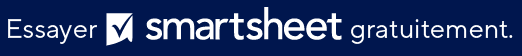 MODÈLE AVEC EXEMPLES 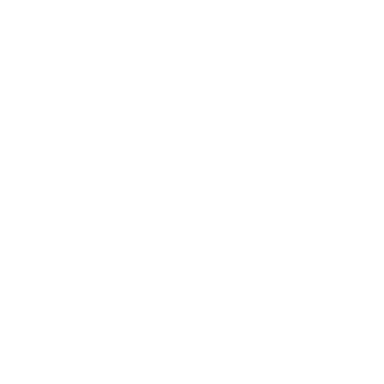 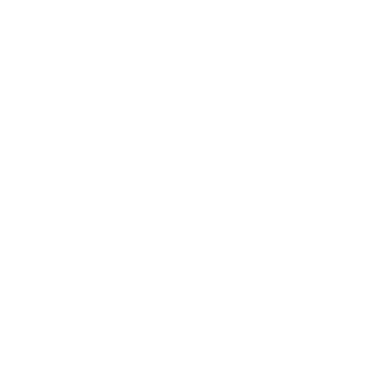 INFORMATIONS GÉNÉRALES DU PROJETPRÉSENTATION DU PROJETCHAMP D’APPLICATION DU PROJETPLANNING PROVISOIRERESSOURCESCOÛTSBÉNÉFICES ET CLIENTSRISQUES, CONTRAINTES ET INCERTITUDESNOM DU PROJETNOM DU PROJETNOM DU PROJETCHEF DE PROJETSSPONSOR DU PROJET Amélioration des ventes physiques de la côte Ouest Amélioration des ventes physiques de la côte Ouest Amélioration des ventes physiques de la côte OuestADRESSE E-MAILADRESSE E-MAILNUMÉRO DE TÉLÉPHONEUNITÉ ORGANISATIONNELLEUNITÉ ORGANISATIONNELLE000-000-0000CERTIFICATIONS GREEN BELT ATTRIBUÉESDATE DE DÉBUT PRÉVUEDATE D’ACHÈVEMENT PRÉVUE00/00/000000/00/0000CERTIFICATIONS BLACK BELT ATTRIBUÉESÉCONOMIES ATTENDUESCOÛTS ESTIMÉS237 750 $184 900 $PROBLÈME OU QUESTION Après notre plus récent effort de formation au service à la clientèle, les ventes physiques ont augmenté de 18 % dans les magasins du nord-est et du Midwest. Cependant, en utilisant les mêmes tactiques, les magasins situés sur la côte ouest ont connu une diminution de 34 % des ventes physiques au cours de la même période.BUT DU PROJETNous améliorerons les ventes sur la côte ouest pour atteindre le même niveau de ventes que celui à l’échelle nationale.ANALYSE DE RENTABILITÉNos magasins de détail de la côte Ouest doivent augmenter les achats des clients en magasin. Les représentants commerciaux perdent des clients dans l’entonnoir de vente entre les phases d’intérêt et d’action. Les données de l’enquête suggèrent que les clients n’ont pas fait d’achats en raison de tactiques de vente agressives et impersonnelles.OBJECTIFS/MÉTRIQUESNous analyserons le modèle de formation et recentrons les magasins de la côte Ouest sur les personas d’acheteurs de la côte ouest. Après avoir révisé un nouveau modèle de formation aux ventes, les ventes physiques augmenteront de 30 % en deux trimestres.LIVRABLES ATTENDUSLes livrables du projet comprendront un programme de formation adapté aux représentants commerciaux de la côte Ouest et un nouveau cours d’intégration pour les responsables régionaux de magasins.DANS LE CHAMP D’APPLICATIONModèle de formation à la vente pour les magasins de la côte Ouest ; Chiffres des ventes de la côte OuestHORS DU CHAMP D’APPLICATIONÉquipes de formation commerciale dans le Midwest et le Nord-Est et le programme d’étudesJALON CLÉDÉBUTFINFormer l’équipe projet et mener la revue préliminaireFinaliser le plan de projet et la charte de projetMener la phase de définitionMener la phase de mesureMener la phase d’analyseMener la phase d’améliorationMener la phase de contrôleClôturer le projet et rédiger le rapport de synthèseÉQUIPE DE PROJETRESSOURCES D'ASSISTANCEBESOINS PARTICULIERSTYPE DE COÛTNOMS DU FOURNISSEUR/DE LA MAIN-D’ŒUVRENOMS DU FOURNISSEUR/DE LA MAIN-D’ŒUVRETARIFQTÉMONTANTMain-d’œuvre150,00 $200 30 000,00 $ Main-d’œuvre200,00 $100 20 000,00 $ Main-d’œuvre350,00 $50 17 500,00 $ Main-d’œuvre85 000,00 $1 85 000,00 $ Main-d’œuvre4 850,00 $3 14 550,00 $ Fournitures17 850,00 $1 17 850,00 $ COÛTS TOTAUXCOÛTS TOTAUX 184 900,00 $ RESPONSABLE DU PROCESSUSPARTIES PRENANTES CLÉSCLIENT FINALBÉNÉFICES ATTENDUSTYPE DE BÉNÉFICEBASE DE L'ESTIMATIONBASE DE L'ESTIMATIONBASE DE L'ESTIMATIONMONTANT DU BÉNÉFICE ESTIMÉÉconomies spécifiques 25 000,00 $ Augmentation du chiffre d’affaires 92 500,00 $ Productivité plus élevée (Légère) 17 500,00 $ Amélioration de la conformité 12 000,00 $ Meilleure prise de décision 18 500,00 $ Réduction des coûts de maintenance 26 000,00 $ Moins de coûts divers 46 250,00 $ BÉNÉFICE TOTAL 237 750,00 $ RISQUESCONTRAINTESINCERTITUDESPRÉPARÉ PARFONCTIONDATEEXCLUSION DE RESPONSABILITÉTous les articles, modèles ou informations proposés par Smartsheet sur le site web sont fournis à titre de référence uniquement. Bien que nous nous efforcions de maintenir les informations à jour et exactes, nous ne faisons aucune déclaration, ni n’offrons aucune garantie, de quelque nature que ce soit, expresse ou implicite, quant à l’exhaustivité, l’exactitude, la fiabilité, la pertinence ou la disponibilité du site web, ou des informations, articles, modèles ou graphiques liés, contenus sur le site. Toute la confiance que vous accordez à ces informations relève de votre propre responsabilité, à vos propres risques.